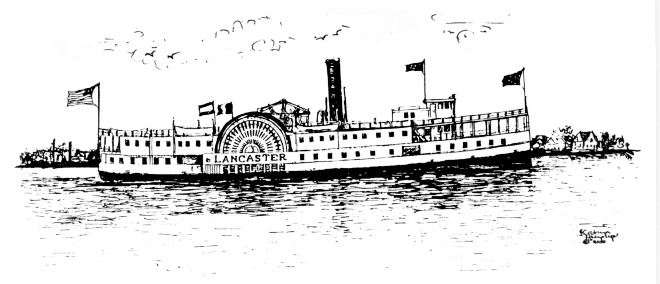 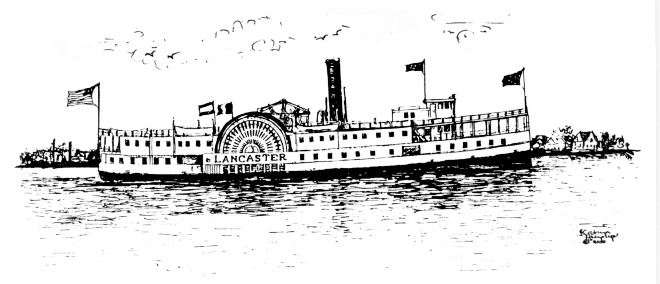 TOWN OF IRVINGTONOCCUPANCY TAX MONTHLY REPORTNAME OF BUSINESS						IRVINGTON ADDRESS OF RENTALI hereby swear or affirm that the amounts listed above are true, correct and complete to the best of my knowledge and belief for the period stated above.Signature			       Title						DateAddress if other than rental property			Phone 				EmailINSTRUCTIONS:  Mail original copy with check payable to the Town of Irvington on/or before the 20th day of the month following the month being reported:Town ClerkPO Box 174Irvington, VA 22480